
ПРАЙС-ЛИСТ 2024 ГОД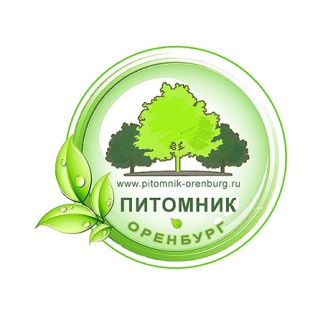 ДЕКОРАТИВНЫЕ ДЕРЕВЬЯ И КУСТАРНИКИ«Питомник растений в городе Оренбурге» телефон: +7(909)608-74-58, 
E-mail: pitomnik.oren@yandex.ru, сайт:www.pitomnik-orenburg.ru«Питомник растений в городе Оренбурге» телефон: +7(909)608-74-58, 
E-mail: pitomnik.oren@yandex.ru, сайт:http://www.pitomnik-orenburg.ru№НАИМЕНОВАНИЕВОЗРАСТВЫСОТАЦЕНААКАЦИЯАКАЦИЯАКАЦИЯАКАЦИЯАКАЦИЯ1Акация цветная400 руб.ДЕКОРАТИВНЫЕ ЛИАНЫДЕКОРАТИВНЫЕ ЛИАНЫДЕКОРАТИВНЫЕ ЛИАНЫДЕКОРАТИВНЫЕ ЛИАНЫДЕКОРАТИВНЫЕ ЛИАНЫ1Клематис в ассортименте1 - 2х летки300-500 руб.ДЕКОРОТИВНАЯ ЯБЛОНЯДЕКОРОТИВНАЯ ЯБЛОНЯДЕКОРОТИВНАЯ ЯБЛОНЯДЕКОРОТИВНАЯ ЯБЛОНЯДЕКОРОТИВНАЯ ЯБЛОНЯ1Яблоня Роялти2-х , 3-х летки1000 руб.2Яблоня Рудольф2-х , 3-х летки1000 руб.ДЁРЕНДЁРЕНДЁРЕНДЁРЕНДЁРЕН1Дёрен белый “Элегантиссима“2-х , 3-х летки350-500 руб.ЖАСМИНЖАСМИНЖАСМИНЖАСМИНЖАСМИН1Жасмин садовый400-600 руб.2Жасмин махровый (ЗКС)400-600 руб.КАЛИНАКАЛИНАКАЛИНАКАЛИНАКАЛИНА1Калина Бульденеж (сорт Снежный шар)4-х летки1500 руб.КАШТАНКАШТАНКАШТАНКАШТАНКАШТАН1Каштан конский3-х летки1000 руб.КИЗИЛЬНИККИЗИЛЬНИККИЗИЛЬНИККИЗИЛЬНИККИЗИЛЬНИК1Кизильник блестящий2-х , 3-х леткиот 150 руб.ПУЗЫРЕПЛОДНИКПУЗЫРЕПЛОДНИКПУЗЫРЕПЛОДНИКПУЗЫРЕПЛОДНИКПУЗЫРЕПЛОДНИК1Пузыреплодник калинолистный  “Диабло”2-х , 3-х летки500-700 руб.СИРЕНЬСИРЕНЬСИРЕНЬСИРЕНЬСИРЕНЬ1Сирень обыкновенная - белаяот 150 руб.2Сирень - цветнаяот 150 руб.3Сирень махровая (сортовая)от 250 руб.СПИРЕЯСПИРЕЯСПИРЕЯСПИРЕЯСПИРЕЯ1Хоста от 250 руб.